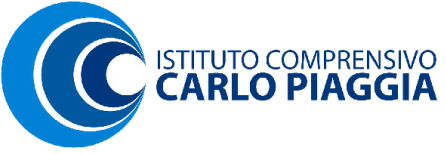 PIANO DIDATTICO PERSONALIZZATO PER GLI ALUNNI STRANIERIPARTE A (Da compilare a cura del Consiglio di Classe)Classe……………… Anno Scolastico…………..………..Coordinatore di classe………………………………..…………………….A1. DATI RELATIVI ALL’ALLIEVOCognome e nome………………………………………………………..…………..…………………..Luogo e data di nascita……………………….……………………………………….…..………...Nazionalità……………………………….…………….. Data di ingresso in Italia……………….……………….Madrelingua……………………………….……………………Altre lingue……………………………………………………Lingua usata all’interno del nuccleo familiare……………………….…………………..Scolarità pregressa regolare	 □   si 	□  no Scuole e classi frequentate in Italia ………………………………………………………………….…………………………………………………………………………………………………………………………………………………………………………………………………………………………………………………………Composizione nucleo familiarePadre………………………………………..……………..nazionalità……………………………….............Professione……………………………………….titolo di studio………………………………………Madre lingua……………………………………….. altre lingue…………………………………...............Conoscenza della lingua italiana: comprensione…………………………..…….comunicazione……………........................Madre………………………………………….……………..nazionalità………………………………............Professione………………………………………….titolo di studio…………………………………………Madre lingua………………………………………..altre lingue……………………………………..............Conoscenza della lingua italiana: comprensione…………………….………….comunicazione…………….............................Fratelli/sorelle o altri parenti/conviventiDati rilevanti (numero, possibilità mutuo aiuto, rapporto di dipendenza,…)………………………………………………………………………………………………………………………………………………………………………………………………………………………………………………………………………………………………………………………………………………………………………………………………………………………A1.1. Tipologia di bisogno educativo speciale:   A. alunno NAI (si intendono gli alunni stranieri inseriti per la prima volta nel nostro sistema scolastico nell’anno scolastico in corso e/o in quello precedente)B alunno straniero giunto in Italia nell’ultimo triennio (si intendono gli alunni che hanno superato la prima alfabetizzazione ma ancora non hanno raggiunto quelle competenze nella lingua italiana tali da poter affrontare le materie di studio)C. alunno straniero che pur essendo in Italia da più anni trova ancora difficoltà nella lingua italiana ed in particolare in quella dello studioD. Alunno straniero con età anagrafica non corrispondente alla classe d’inserimento causaritardo scolastico rispetto la normativa italianaripetenzainserito in una classe “inferiore” in accordo con la famigliaA2.	FASE OSSERVATIVAA2.1. Caratteristiche comportamentali dell’allievoA2.2. Osservazioni sul processo di apprendimento Ha difficoltà nella…A2.3. Valutazione delle competenze linguistiche in ingresso: A2.4. Situazione di partenza: Facendo riferimento a □ test di ingresso □ incontri con il mediatore culturale □ osservazioni sistematiche □ prime verifiche □ colloquio con la famigliarisulta la seguente situazione di partenza:L’alunno/a dimostra specifiche capacità e potenzialità nei seguenti ambiti disciplinari:Linguistico- espressivo □ Logico-matematico □ Artistico-espressivo □ Musicale □ Motorio □ Tecnologico e Scientifico □ Storico-geograficoL’alunno /a dimostra difficoltà nei seguenti ambiti disciplinari:Linguistico- espressivo □ Logico-matematico □ Artistico-espressivo □ Musicale □ Motorio □Tecnologico e Scientifico □ Storico-geograficoDovuta a:totale mancanza di conoscenza della disciplinalacune pregressescarsa scolarizzazionemancanza di conoscenza della lingua italianascarsa conoscenza della lingua italianadifficoltà nella “lingua dello studio”□  altro………………………………………………………………………………………………A3. DISCIPLINE PER SI ELABORA IL PDP ITALIANO □ STORIA □ GEOGRAFIA □ MATEMATICA □ SCIENZE TECNOLOGIA □ LINGUA STRANIERA 1 □ LINGUA STRANIERA 2 □ MUSICA □ ARTEA4. INTERVENTI INTEGRATIVI DI SUPPORTO PREVISTI Attività individualizzate e/o di piccolo gruppo conl’insegnante curricolarel’insegnante di sostegno (se previsto in classe) Corso di italiano L2 in orario scolastico/extra-scolastico Intervento mediatore linguistico Doposcuola didattico alunni stranieri Doposcuola didattico scuola media/scuola primaria Recupero disciplinare Attività ricreative pomeridiane scolastiche Strutture pomeridiane esterne alla scuola Altro…………….………………………………………………………………………………..A5. CRITERI PER L’ADATTAMENTO DEI CONTENUTI DISCPLINARICasi possibili: Completamente differenziati: situazione di partenza distante dal resto della classe Ridotti: i contenuti della programmazione di classe vengono quantitativamente proposti in forma ridotta e qualitativamente adattati alla competenza linguistica in modo da proporre un percorso realisticamente sostenibile Gli stessi programmati per la classe ma ogni docente, nell’ambito della propria disciplina, dovrà selezionare i contenuti individuando i nuclei tematici fondamentali per permettere il raggiungimento degli obiettivi minimi disciplinari indicatiA6. STRATEGIE METODOLOGICHE E DIDATTICHE PREVISTEA6.1. Approcci e strategieOrganizzare lezioni che utilizzino contemporaneamente più linguaggi comunicativi (es. codice linguistico, iconico...)Utilizzare la classe come risorsa in◻apprendimenti e attività laboratoriale in piccoli gruppo◻attività in coppia◻attività di tutoring e aiuto tra pari◻attività di cooperative learningIntrodurre l’attività didattica in modo operativoContestualizzare l’attività didatticaSemplificare il linguaggioFornire spiegazioni individualizzateSemplificare il testoFornire conoscenze per le strategie di studio: parole chiave, sottolineatura,    osservazione delle immagini e del titolo,ecc.Semplificare le consegneRispettare i tempi di assimilazione dei contenuti disciplinariGuidare alla comprensione del testo attraverso semplici domande strutturateVerificare la comprensione delle consegneConcedere tempi più lunghi nell’esecuzione di alcuni compitiFornire strumenti compensativiAttuare misure dispensativeAltre proposte che si ritiene si adattino alla specificità dell’alunno (strategie di studio, organizzazione del lavoro, dei compiti)……………………………………………………………………………………………………………………………………………………………………………………………………………………………………………………………………………………………………………………………………………………………....……………………......…………A6.2. Strumenti compensativisupporti informaticiLIMtesti di studio alternativitesti semplificatitesti facilitati ad alta comprensibilitàtesti di consultazionemappe concettualischemi (dei verbi, grammaticali,…)tabelle (dei mesi, dell’alfabeto, dei vari caratteri, formule …)PC, audiovisivi, calcolatriceuso di linguaggi non verbali (foto, immagini, video, grafici, schemi, cartine, materiali autentici…)schede suppletivetesti ridotticarte geografiche/storichetavoledizionarioaltroA7. VERIFICAInterrogazioni programmatepersonalizzazione delle prove (parzialmente o completamente differenziate)riduzione di richieste e/o tempi più lunghi per lo svolgimento di compiti scrittiprove orali in compensazione di prove scrittealtro: ………………………………………………………………………………….prove scritte oggettive: vero-falso; scelta multipla; completamento di frasi con parole indicate a fondo testo; collegamento; abbinamento parola- immagine   o testo-immagine;..; semplici domande con risposte aperte; compilazione di griglie, schemi, tabelle….; uso di immagini per facilitare la comprensioneA8. CRITERI DI VALUTAZIONELa valutazione di ogni singola disciplina e quella finale di ammissione alla classe successiva sarà coerente con quanto delineato nel PDP e terrà conto:Del PDP e degli obiettivi disciplinari indicati e raggiuntiDelle attività integrative seguite dall’alunnoDella motivazioneDellì impegnoDei progressi in italiano L2Dei progressi nelle disciplineDelle potenzialita’ dell’alunnoDelle competenze acquisiteDella previsione di sviluppo linguisticoA8.1. Cosa scrivere sul documento di valutazioneSulla base del PDP verrà scelta la dicitura più idonea:“La valutazione non viene espressa in quanto l’alunno è stato inserito il…..e non conosce la lingua italiana”“La valutazione espressa si riferisce al percorso personale di apprendimento in quanto l’alunno si trova nella prima fase di alfabetizzazione della lingua italiana”La valutazione espressa si riferisce al percorso personale di apprendimento in quanto l’alunno si trova ancora nella fase di apprendimento della lingua italiana”La valutazione espressa si riferisce al percorso personale di apprendimento in quanto l’alunno si trova nella fase di apprendimento della lingua italiana dello studioIL COORDINATORE DI CLASSE_________________________I GENITORI                                                                               __________________________________     __________________________________DATA:___________________                               IL DIRIGENTE SCOLASTICO                                                                                                       _______________________Il presente PDP ha carattere transitorio quadrimestrale o annuale e può essere rivisto in qualsiasi momento.Reperibilità del documento: copia inserita nel registro dei verbali (per la secondaria) / nel registro di classe (per la primaria)PIANO DIDATTICO PERSONALIZZATO PER GLI ALUNNI STRANIERIPARTE B (Da compilare a cura dell’insegnante di classe)Anno Scolastico: …………………………………………………..Classe…………………… Disciplina…………………………….………..Cognome e nome dello studente………………………………………………..	IN ACCORDO CON QUANTO EMERSO E DELINEATO NELLA PARTE A SI STABILISCE QUANTO SEGUE: 1. OBIETTIVI DISCIPLINARI PREVISTI……………………………………………………………………………………………………………………………………………………………………………………………………………………………………………………………………………………………………………………………………………………………………………………………………………………………………………………………………………………………………………………………………………………………………………………………………………………………………………………………………………………………………………………………………………………………………………………………………………………………………………………………………………………………………………………………………………………………………………………………………………………………………………………………………………………………………………………………□  Completamente differenziati situazione di partenza distante dal resto della classe□ Ridotti: i contenuti della programmazione di classe vengono quantitativamente proposti in forma ridotta e qualitativamente adattati alla competenza linguistica in modo da proporre un percorso realisticamente sostenibileGli stessi programmati per la classe vengono selezionati i contenuti individuando i nuclei tematici fondamentali per permettere il raggiungimento degli obiettivi minimi disciplinari indicatiData                                                Il docentesìnoin parteosservazioniCollaborazione con i pariCollaborazione con gli adultiMotivazione allo studioDisponibilità alle attivitàRispetto delle regoleAutonomia personaleOrganizzazione nel lavoro scolasticoEsecuzione dei compiti a casaCura del materialeFrequenza regolareITALIANO L2inadeguataParzialmente adeguataAdeguataCOMPRENSIONE ORALELinguaggio quotidianoIstruzioni di lavoroComprensione lessico specificoCAPACITÀ COMUNICATIVA ESPRESSIONE ORALELinguaggio quotidianoUso lessico specificoCOMPRENSIONE DEL TESTO SCRITTOTesto letterarioLibro di studioSCRITTURAUso del lessicoCompetenze grammaticali e sintattiche